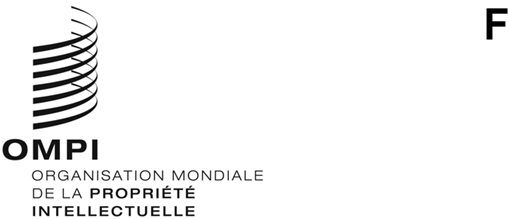 CDIP/26/1 Prov. 1ORIGINAL : anglaisDATE : 23 février 2021Comité du développement et de la propriété intellectuelle (CDIP)Vingt-sixième session
Genève, 26 – 30 juillet 2021projet d’ordre du jourétabli par le SecrétariatOuverture de la sessionAdoption de l’ordre du jourVoir le présent document.Accréditation d’observateursDéclarations générales5.	Suivi, évaluation et examen de la mise en œuvre de toutes les recommandations du Plan d’action pour le développement et rapport sur cette mise en œuvre et examen du rapport du Directeur général sur la mise en œuvre du Plan d’action pour le développement5.i) Assistance technique de l’OMPI dans le domaine de la coopération pour le développementExamen du programme de travail pour la mise en œuvre des recommandations adoptéesPropriété intellectuelle et développementTravaux futursRésumé présenté par le présidentClôture de la session[Fin du document]